ЛІСІВСЬКА  СІЛЬСЬКА  РАДА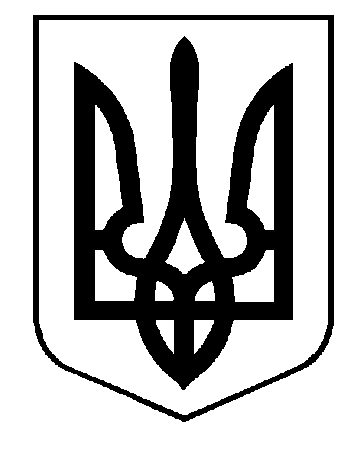 ТАЛЬНІВСЬКОГО   РАЙОНУ   ЧЕРКАСЬКОЇ   ОБЛАСТІПРОЕКТ  Р І Ш Е Н Н Я       __________                               с. Лісове                          № ________     Про встановлення місцевихподатків і зборів на 2020 рік        Відповідно до статей 10, 12, статтей 265, 266, 267, 268, 268-1, 291-295  Податкового кодексу України ( далі - ПКУ)  із змінами, Закону України  «Про засади державної  регуляторної політики  у сфері  господарської діяльності» , відповідно до пункту 24 частини 1 статті 26  Закону України “Про місцеве самоврядування в Україні ”, враховуючи протокол № 01 наради з суб’єктами  мікро та малого підприємництва села від 05.04.2019 року,  аналіз регуляторного впливу,  експертний висновок  постійної комісії з питань планування, бюджету і фінансів, сільська радаВИРІШИЛА :    1. Встановити з 1 січня 2020 року на території  Лісівської  сільської ради        місцеві податки і збори :   1.1.  податок на нерухоме майно, відмінне від земельної ділянки згідно додатку 1.  1.2. транспортний податок, згідно додатку 2.  1.3. туристичний збір, згідно додатку 3.  1.4. Збір за місця для паркування транспортних засобів, згідно додатку 4.   1.5. Єдиний податок, згідно додатку 5.      2.Секретарю сільської ради :   2.1.  оприлюднити  це рішення  в  одному з районних друкованих ЗМІ  та на  Інтернет- сайті сільської ради  у десятиденний строк після його прийняття та підписання, але не пізніше  1  липня цього року.   2.2.    В.о. землевпорядника сільської ради,   відповідно до п.п.12.3.3. п.12.3. статті 12 ПКУ, копію прийнятого рішення  надіслати  в електронному вигляді у десятиденний строк з дня прийняття до контролюючого органу, в якому перебувають на обліку платники відповідних місцевих податків та зборів, але не пізніше 1 липня року, що передує бюджетному періоду, в якому планується застосовування встановлюваних місцевих податків та зборів або змін до них.         3.Дане рішення набирає чинності з  дня  його оприлюднення, але не раніше  01.01.2020 року.         4. Контроль за виконанням рішення покласти на постійну комісію з питань планування,  бюджету і фінансів.             Сільський голова		                            М.Мельніченко                                                                                              Додаток  1                                                                         до проекту рішення сільської ради                                                                              від                           р. № 1.Податок на нерухоме майно, відмінне від земельної ділянки Визначення понять згідно п.п. 14.1.129 п.14.1 статті 14  ПКУ:     - об’єкти житлової нерухомості - будівлі, віднесені відповідно до законодавства до житлового фонду, дачні та садові будинки.       Будівлі, віднесені до житлового фонду, поділяються на такі типи:а) житловий будинок - будівля капітального типу, споруджена з дотриманням вимог, встановлених законом, іншими нормативно-правовими актами, і призначена для постійного у ній проживання. Житлові будинки поділяються на житлові будинки садибного типу та житлові будинки квартирного типу різної поверховості. Житловий будинок садибного типу - житловий будинок, розташований на окремій земельній ділянці, який складається із житлових та допоміжних (нежитлових) приміщень;б) прибудова до житлового будинку - частина будинку, розташована поза контуром його капітальних зовнішніх стін, і яка має з основною частиною будинку одну (або більше) спільну капітальну стіну;в) квартира - ізольоване помешкання в житловому будинку, призначене та придатне для постійного у ньому проживання;г) котедж - одно-, півтораповерховий будинок невеликої житлової площі для постійного чи тимчасового проживання з присадибною ділянкою;д) садовий будинок - будинок для літнього (сезонного) використання, який в питаннях нормування площі забудови, зовнішніх конструкцій та інженерного обладнання не відповідає нормативам, установленим для житлових будинків;е)  дачний будинок - житловий будинок для використання протягом року з метою позаміського відпочинку;    - об’єкти нежитлової нерухомості - будівлі, приміщення, що не віднесені відповідно до законодавства до житлового фонду.        У нежитловій нерухомості виділяють:а) будівлі готельні - готелі, мотелі, кемпінги, пансіонати, ресторани та бари, туристичні бази, гірські притулки, табори для відпочинку, будинки відпочинку;б) будівлі офісні - будівлі фінансового обслуговування, адміністративно-побутові будівлі, будівлі для конторських та адміністративних цілей;в) будівлі торговельні - торгові центри, універмаги, магазини, криті ринки, павільйони та зали для ярмарків, станції технічного обслуговування автомобілів, їдальні, кафе, закусочні, бази та склади підприємств торгівлі й громадського харчування, будівлі підприємств побутового обслуговування;г) гаражі - гаражі (наземні й підземні) та криті автомобільні стоянки;ґ) будівлі промислові та склади;д) будівлі для публічних виступів (казино, ігорні будинки);е) господарські (присадибні) будівлі - допоміжні (нежитлові) приміщення, до яких належать сараї, хліви, гаражі, літні кухні, майстерні, вбиральні, погреби, навіси, котельні, бойлерні, трансформаторні підстанції тощо;є) інші будівлі;     1.2. платники податку на нерухоме майно, відмінне від земельної ділянки вказані  в п. 266.1.статті 266 ПКУ: Платниками податку є фізичні та юридичні особи, в тому числі нерезиденти, які є власниками об’єктів житлової та/або нежитлової нерухомості.     1.3. об’єкти  оподаткування вказані в п.п.266.2.1 п.266.2 статті 266 ПКУ, а об’єкти, що не є  об’єктом оподаткування, вказані в п.п. 266.2.2 п. 266.2. статті 266 ПКУ:     Об’єктом оподаткування є об’єкт житлової та нежитлової нерухомості, в тому числі його частка.     1.4. згідно п.п. 266.3.1. п.266.3. статті 266 ПКУ, базою оподаткування є загальна площа об’єкта житлової та нежитлової нерухомості, в тому числі його часток;     1.5. згідно п.293.2. статті 293ПКУ фіксовані ставки єдиного податку встановлюються, для фізичних осіб – підприємців, які здійснюють господарську діяльність, залежно від виду господарської діяльності, з розрахунку на календарний місяць: 1) для першої групи платників єдиного податку – межах до 10 відсотків розміру прожиткового мінімуму; 2) для другої групи платників єдиного податку – межах до 20 відсотків розміру мінімальної заробітної плати. 1.6. ставки податку на нерухоме майно, відмінне від земельної ділянки для  об'єктів житлової та/або нежитлової нерухомості, що перебувають у власності фізичних та юридичних осіб встановлюються на 2020 рік рішенням сільської ради в розмірі, що не перевищує 1,5 відсотка розміру мінімальної заробітної плати, встановленої законом на 1 січня звітного (податкового) року, за 1 квадратний метр бази оподаткування  згідно таблиці, що  додається. 1.7. згідно п.п. 266.6.1. п.266.6 . статті 266 ПКУ, базовий податковий (звітний) період дорівнює календарному року; 1.8.порядок обчислення суми податку визначений п.266.7 статті 266 ПКУ:      Обчислення суми податку з об’єкта/об’єктів житлової нерухомості, які перебувають у власності фізичних осіб, здійснюється контролюючим органом за місцем податкової адреси (місцем реєстрації) власника такої нерухомості у такому порядку:а) за наявності у власності платника податку одного об’єкта житлової нерухомості, в тому числі його частки, податок обчислюється, виходячи з бази оподаткування, зменшеної відповідно до підпунктів "а" або "б" підпункту 266.4.1 пункту 266.4  статті 266  ПКУ, та відповідної ставки податку;б) за наявності у власності платника податку більше одного об’єкта житлової нерухомості одного типу, в тому числі їх часток, податок обчислюється виходячи із сумарної загальної площі таких об’єктів, зменшеної відповідно до підпунктів "а" або "б" підпункту 266.4.1 пункту 266.4  статті 266 ПКУ , та відповідної ставки податку;в) за наявності у власності платника податку об’єктів житлової нерухомості різних видів, у тому числі їх часток, податок обчислюється виходячи із сумарної загальної площі таких об’єктів, зменшеної відповідно до підпункту "в" підпункту 266.4.1 пункту 266.4  статті 266 ПКУ, та відповідної ставки податку;г) сума податку, обчислена з урахуванням підпунктів "б" і "в" цього підпункту, розподіляється контролюючим органом пропорційно до питомої ваги загальної площі кожного з об’єктів житлової нерухомості; ґ) за наявності у власності платника податку об’єкта (об’єктів) житлової нерухомості, у тому числі його частки, що перебуває у власності фізичної чи юридичної особи - платника податку, загальна площа якого перевищує 300 квадратних метрів (для квартири) та/або 500 квадратних метрів (для будинку), сума податку, розрахована відповідно до підпунктів "а"-"г" цього підпункту, збільшується на 25000 гривень на рік за кожен такий об’єкт житлової нерухомості (його частку).Обчислення суми податку з об’єкта/об’єктів нежитлової нерухомості, які перебувають у власності фізичних осіб, здійснюється контролюючим органом за місцем податкової адреси (місцем реєстрації) власника такої нерухомості виходячи із загальної площі кожного з об’єктів нежитлової нерухомості та відповідної ставки податку.     1.9.строки сплати податку визначені п.266.10 статті 266 ПКУ:     Податкове зобов’язання за звітний рік з податку сплачується:а) фізичними особами - протягом 60 днів з дня вручення податкового повідомлення-рішення;б) юридичними особами - авансовими внесками щокварталу до 30 числа місяця, що наступає за звітним кварталом, які відображаються в річній податковій декларації.                   Секретар ради                                                     І. Тринкаль                                                                                           Додаток 2                                                                           до проекту рішення сільської ради                                                                              від                    р. №                             2.Транспортний податок    2.1. платниками транспортного податку є фізичні та юридичні особи, в тому числі нерезиденти, які мають зареєстровані в Україні згідно з чинним законодавством власні легкові автомобілі, що відповідно до пункту 1.2.2.  є об'єктами оподаткування;    2.2. об'єктом оподаткування транспортним податком  є легкові автомобілі, з року випуску яких минуло не більше п’яти років (включно) та середньоринкова вартість яких становить понад 375 розмірів мінімальної заробітної плати, встановленої законом на 1 січня податкового (звітного) року. Така вартість визначається центральним органом виконавчої влади, що реалізує державну політику економічного розвитку, за методикою, затвердженою Кабінетом Міністрів України, виходячи з марки, моделі, року випуску, типу двигуна, об’єму циліндрів двигуна, типу коробки переключення передач, пробігу легкового автомобіля, та розміщується на його офіційному веб-сайті;     2.3.базою оподаткування є легковий автомобіль, що є об'єктом оподаткування відповідно до пункту 1.2.2.;     2.4. ставка податку встановлюється з розрахунку на календарний рік у розмірі 25000 гривень за кожен легковий автомобіль, що є об'єктом оподаткування відповідно до пункту 1.2.2.;     2.5. базовий податковий (звітний) період дорівнює календарному року;     2.6. порядок обчислення та сплати податку визначений п. 267.6. статті 267 ПКУ;      2.7. Строки сплати податку вказані в п. 267.8. статті 267 ПКУ.             Секретар ради                                              І.Тринкаль                                                                                          Додаток 3                                                                          до проекту рішення сільської ради                                                                               від                    р. №                                   3. Туристичний збір      Туристичний збір встановлюється на підставі  ст. 268 Податкового кодексу України.                              3.1.платниками збору є громадяни України, іноземці, а також особи без громадянства, які прибувають  в село  та тимчасово розміщуються  у місцях проживання (ночівлі),  визначених підпунктом 268.5.1 пункту 268.5 статті 268ПКУ;      3.2. платниками збору не можуть бути особи, які:   а) постійно проживають, у тому числі на умовах договорів найму, у селі;б) особи визначені підпунктом "в" підпункту 14.1.213 пункту 14.1 статті 14 Податкового  кодексу України, які прибули у відрядження або тимчасово розміщуються у місцях проживання (ночівлі), визначених підпунктом "б"  пункту 3.5, що належать фізичним особам на праві власності або на праві користування за договором найму;в) інваліди, діти-інваліди та особи, що супроводжують інвалідів І групи або дітей-інвалідів (не більше одного супроводжуючого);г) ветерани війни;ґ) учасники ліквідації наслідків аварії на Чорнобильській АЕС;д) особи, які прибули у село за путівками (курсівками) на лікування, оздоровлення, реабілітацію до лікувально-профілактичних, фізкультурно-оздоровчих та санаторно-курортних закладів, що мають ліцензію на медичну практику та акредитацію центрального органу виконавчої влади, що реалізує державну політику у сфері охорони здоров'я;е) діти віком до 18 років;є) дитячі лікувально-профілактичні, фізкультурно-оздоровчі та санаторно-курортні заклади.ж) члени сім’ї фізичної особи першого та/або другого ступеня споріднення, визначені відповідно до підпункту 14.1.263 пункту 14.1 статті 14 Податкового кодексу, які тимчасово розміщуються такою фізичною особою у місцях проживання (ночівлі), визначених підпунктом "б" пункту 3.5, що належать їй на праві власності або на праві користування за договором найму;    3.3. ставка збору встановлюється  за кожну добу тимчасового розміщення особи у місцях проживання (ночівлі), визначених підпунктом 268.5.1 пункту 268.5 цієї статті, у розмірі  0,5 відсотка - для внутрішнього туризму та  5 відсотків - для в’їзного туризму від розміру мінімальної заробітної плати, встановленої законом на 1 січня звітного (податкового) року, для однієї особи за одну добу тимчасового розміщення.     3.4. база справляння збору є загальна кількість діб тимчасового розміщення у місцях проживання (ночівлі), визначених підпунктом 268.5.1 пункту 268.5 статті 268 ПКУ;     3.5. справляння збору здійснюється з тимчасового розміщення у таких місцях проживання (ночівлі):      а) готелі, кемпінги, мотелі, гуртожитки для приїжджих, хостели, будинки відпочинку, туристичні бази, гірські притулки, табори для відпочинку, пансіонати та інші заклади готельного типу, санаторно-курортні заклади;     б) житловий будинок, прибудова до житлового будинку, квартира, котедж, кімната, садовий будинок, дачний будинок, будь-які інші об’єкти, що використовуються для тимчасового проживання (ночівлі);      3.6. Справляння збору здійснюється такими податковими агентами:а) юридичними особами, філіями, відділеннями, іншими відокремленими підрозділами юридичних осіб згідно з  підпунктом 268.7.2  пункту 268.7 статті 268 ПКУ, фізичними особами  підприємцями, які надають послуги з тимчасового розміщення осіб у місцях проживання (ночівлі), визначених підпунктом 268.5.1  пункту 268.5 статті 268 ПКУ ;б) квартирно-посередницькими організаціями, які направляють неорганізованих осіб з метою їх тимчасового розміщення у місцях проживання (ночівлі), визначених підпунктом "б" підпункту 268.5.1  пункту 268.5 статті 268 ПКУ, що належать фізичним особам на праві власності або на праві користування за договором найму;в) юридичними особами, які уповноважуються сільською радою справляти збір на умовах договору, укладеного з відповідною радою.3.7. порядок сплати збору:        а) податкові агенти сплачують збір за своїм місцезнаходженням щоквартально, у визначений для квартального звітного (податкового) періоду строк та відповідно до податкової декларації за звітний (податковий) квартал, або авансовими внесками до 30 числа (включно) кожного місяця (у лютому  до 28 (29) включно) на підставі рішення міської ради. Податкові агенти, які сплачують збір авансовими внесками, відображають  у податковій декларації за звітний (податковий) квартал суми нарахованих щомісячних авансових внесків. При цьому остаточна сума збору, обчислена відповідно до податкової декларації за звітний (податковий) квартал (з урахуванням фактично внесених авансових платежів), сплачується такими податковими агентами у строки, визначені для квартального звітного (податкового) періоду;     б) податковий агент, який має підрозділ без статусу юридичної особи, що надає послуги з тимчасового розміщення у місцях проживання (ночівлі) не за місцем реєстрації такого податкового агента, зобов’язаний зареєструвати такий підрозділ як податкового агента туристичного збору у контролюючому органі за місцезнаходженням підрозділу;      в) базовий податковий (звітний) період дорівнює календарному кварталу.        Секретар ради                                             І. Тринкаль                                                                                           Додаток 4                                                                          до проекту рішення сільської ради                                                                              від                  №                     4.Збір за місця для паркування транспортних засобів   4.1. платниками збору є юридичні особи, їх філії (відділення, представництва), фізичні особи - підприємці, які згідно з рішенням сільської організовують та провадять діяльність із забезпечення паркування транспортних засобів на майданчиках для платного паркування та спеціально відведених автостоянках;      4.2. об’єктом оподаткування є земельна ділянка, яка згідно з рішенням сільської ради,  спеціально відведена для забезпечення паркування транспортних засобів на автомобільних дорогах загального користування, тротуарах або інших місцях, а також комунальні гаражі, стоянки, паркінги (будівлі, споруди, їх частини), які побудовані за рахунок коштів місцевого бюджету, за винятком площі земельної ділянки, яка відведена для безоплатного паркування транспортних засобів, передбачених статтею 30 Закону України "Про основи соціальної захищеності інвалідів в Україні";      4.3. базою оподаткування є площа земельної ділянки, відведена для паркування, а також площа комунальних гаражів, стоянок, паркінгів (будівель, споруд, їх частин), які побудовані за рахунок коштів місцевого бюджету;4.4.  ставки збору за місця для паркування транспортних засобів  встановлюються за кожний день провадження діяльності із забезпечення паркування транспортних засобів у гривнях за  площі земельної ділянки, відведеної для організації та провадження такої діяльності, у розмірі  0,075 відсотка мінімальної заробітної плати, установленої законом на 1 січня податкового (звітного) року»;     4.5. порядок обчислення та строки сплати збору вказані в п. 268-1.5. статті 268-1 ПКУ;     4.6. базовий податковий (звітний) період дорівнює календарному кварталу.                Секретар ради                                               І.Тринкаль                                                                                         Додаток 5                                                                          до проекту рішення сільської ради                                                                              від                   р. №                                  5. Єдиний податок        5.1. Платники податку є юридична особа чи фізична особа - підприємець може самостійно обрати спрощену систему оподаткування, якщо така особа відповідає вимогам, встановленим Податковим кодексом України ( далі –ПКУ), та реєструється платником єдиного податку в порядку визначеному цим кодексом.    Відповідно до п.   291.4. статті 291 ПКУ, суб'єкти господарювання, які застосовують спрощену систему оподаткування, обліку та звітності, поділяються на такі групи платників єдиного податку:1) перша група - фізичні особи - підприємці, які не використовують працю найманих осіб, здійснюють виключно роздрібний продаж товарів з торговельних місць на ринках та/або провадять господарську діяльність з надання побутових послуг населенню і обсяг доходу яких протягом календарного року не перевищує 300000 гривень;2) друга група - фізичні особи - підприємці, які здійснюють господарську діяльність з надання послуг, у тому числі побутових, платникам єдиного податку та/або населенню, виробництво та/або продаж товарів, діяльність у сфері ресторанного господарства, за умови, що протягом календарного року відповідають сукупності таких критеріїв:не використовують працю найманих осіб або кількість осіб, які перебувають з ними у трудових відносинах, одночасно не перевищує 10 осіб;обсяг доходу не перевищує 1500000 гривень.        5.2. не можуть бути платниками єдиного податку першої - третьої груп, особи які вказані в п.291.5. статті 291 ПКУ;         5.3.  під побутовими послугами населенню, які надаються першою та другою групами платників єдиного податку, розуміються  види послуг, вказані в п. 291.7 статті 291 ПКУ;           5.4. порядок визначення доходів та їх склад для платників єдиного податку першої - третьої груп вказаний в  статті 292 ПКУ;    5.5.  відповідно до п. 293.1. статті 293 ПКУ, ставки єдиного податку для платників першої групи встановлюються у відсотках (фіксовані ставки) до розміру прожиткового мінімуму для працездатних осіб, встановленого законом на 1 січня податкового (звітного) року, другої групи - у відсотках (фіксовані ставки) до розміру мінімальної заробітної плати, встановленої законом на 1 січня податкового (звітного) року, третьої групи - у відсотках до доходу (відсоткові ставки).   5.6. відповідно до п.293.2. статті 293 ПКУ, фіксовані ставки єдиного податку встановлюються сільськими радами  для фізичних осіб - підприємців, які здійснюють господарську діяльність, залежно від виду господарської діяльності, з розрахунку на календарний місяць:1) для першої групи платників єдиного податку - у межах до 10 відсотків розміру прожиткового мінімуму;2) для другої групи платників єдиного податку - у межах до 20 відсотків розміру мінімальної заробітної плати.       5.7. для платників єдиного податку четвертої групи розмір ставок податку з одного гектара сільськогосподарських угідь та/або земель водного фонду залежить від категорії (типу) земель, їх розташування та становить (у відсотках бази оподаткування), вказаних в п. 293.9. статті 293 ПКУ;       5.8. Податковий (звітний) період вказаний в статті 294 ПКУ;        5.9. порядок нарахування та строки сплати єдиного податку вказані в статті 295 ПКУ;       5.10. встановити фіксовані ставки єдиного податку   для фізичних осіб - підприємців, які здійснюють господарську діяльність, залежно від виду господарської діяльності, з розрахунку на календарний місяць:1) для першої групи платників єдиного податку - у  відсотках до  розміру прожиткового мінімуму : Розмір ставок для платників єдиного податку 1 групи – фізичні особи-підприємці, які не використовують працю найманих осіб та обсяг доходу яких протягом календарного року  не перевищує  300 000грн.        5.13. встановити фіксовані ставки єдиного податку   для фізичних осіб - підприємців, які здійснюють господарську діяльність, залежно від виду господарської діяльності, з розрахунку на календарний місяць  для другої групи платників єдиного податку - у  відсотках до  розміру мінімальної заробітної плати.                   Розмір ставок для платників єдиного податку 2 групи -фізичні особи-підприємці, які не використовують працю найманих осіб або кількість осіб, які перебувають з ними у трудових відносинах, одночасно не перевищує 10 осіб та обсяг доходу яких протягом календарного року  не перевищує 1 500 000 грн.                   Секретар  ради                                                    І.Тринкаль                                        КодКВЕД2010Види господарської діяльності відповіднодо КВЕД - 2010Розмір ставки для платників єдиного податку 1 групи у відсотках до  розміру прожиткового мінімуму для працездатних осіб, встановленого законом на 1 січня податкового (звітного) року, 47.81Роздрібна торгівля з лотків і на ринках  харчовими  продуктами10%47.82Роздрібна торгівля з лотків і на ринках  текстильними  виробами,  одягом  і  взуттям10%47.89Роздрібна торгівля з лотків і на ринках  іншими  товарами10%01.61Допоміжна діяльність у рослинництві10%81.30Надання ландшафтних послуг10%01.62Допоміжна діяльність у тваринництві10%02.40Надання допоміжних послуг у лісовому господарстві10%13.93Виробництво килимів і килимових виробів10%13.96Виробництво інших текстильних виробів н.в.і.у.10%13.99Виробництво інших текстильних виробів н.в.і.у.10%14.31Виробництво панчішно-шкарпеткових виробів10%14.39Виробництво іншого трикотажного та в'язаного одягу10%14.11Виробництво одягу зі шкіри10%14.13Виробництво іншого верхнього одягу10%14.14Виробництво спіднього одягу10%14.19Виробництво іншого одягу й  аксесуарів10%14.20Виготовлення виробів із хутра10%15.12Виробництво дорожніх виробів, сумок, лимарно-сідельних виробів зі шкіри та ін. м-лів10%15.20Виробництво взуття10% 16.23Виробництво  інших  дерев»яних  будівельних  конструкцій  і  столярних  виробів10%16.29Виробництво  інших   виробів  з  деревини:  виготовлення  виробів  з  корка,  соломки  та  рослинних  матеріалів  для  плетіння10% 25.12Виробництво  металевих  дверей  і  вікон10%25.72Виробництво  замків  і  дверних  петель10%25.99Виробництво  інших  готових  металевих  виробів, н. .в. і. у.10%33.11Ремонт і технічне обслуговування готових металевих виробів10%31.01Виробництво меблів  для  офісів  і  підприємств  торгівлі 10%31.02Виробництво  кухонних  меблів10%31.09Виробництво  інших  меблів10%45.20Технічне обслуговування та ремонт автотранспортних засобів10%45.40Торгівля  мотоциклами,  деталями , приладдям  до  них,  техобслуговування  і  ремонт  10%52.21Допоміжне  обслуговування  наземного  транспорту10%95.23Ремонт взуття 10%95.21Ремонт електронної апаратури побутового призначення для приймання, записування, відтворювання звуку й зображення10%95.22Ремонт побутових приладів, домашнього та садового обладнання10%95.25Ремонт годинників 10%95.29Ремонт інших побутових виробів і предметів особистого вжитку10%13.30Оздоблення текстильних виробів10%95.12Ремонт обладнання зв'язку10%95.29Ремонт інших побутових виробів і предметів особистого вжитку10%77.21Прокат товарів для спорту та відпочинку10%77.22Прокат відеозаписів і дисків10%77.29Прокат інших побутових виробів і предметів особистого вжитку10%81.21Загальне прибирання будинків10%81.22Інша діяльність із прибирання  будинків і промислових об'єктів10%81.29Інші види діяльності з прибирання10%74.20Діяльність у сфері фотографії10%96.01Прання та хімчистка текстильних і хутряних виробів 10%96.02Надання послуг перукарнями та салонами краси10%96.03Організування поховань і надання суміжних послуг10%97.00Діяльність домашніх господарств як роботодавців для домашньої прислуги10%КодКВЕД2010Види господарської діяльності відповіднодо КВЕД - 2010Розмір ставки для платників єдиного податку 2 групи у відсотках до розміру мінімальної заробітної плати, встановленої  на 1 січня податкового звітного року 01.11 Вирощування зернових культур (крім рису), бобових культур і насіння олійних культур 15%01.13Вирощування овочів і баштаних культур ,корнеплодів і бульбоплодів15%01.19 Вирощування інших однорічних і дворічних культур 15%01.24 Вирощування зерняткових і кісточкових фруктів 15% 01.25Вирощування ягід,горіхів,інших фруктів15%01.29 Вирощування інших багаторічних культур 15%01.30Відтворення  рослн15%01.41 Розведення великої рогатої худоби молочних порід 15%01.42 Розведення іншої великої рогатої худоби та буйволів 15%01.46 Розведення свиней 15%01.47 Розведення свійської птиці 15%01.49 Розведення інших тварин 15%01.50 Змішане сільське господарство 15%01.61 Допоміжна діяльність у рослинництві 15%01.62 Допоміжна діяльність у тваринництві 15%01.63Післяурожайна діяльність15%01.70 Мисливство, відловлювання тварин і надання пов'язаних із ними послуг 15%02.10 Лісівництво та інша діяльність у лісовому господарстві 15%02.40 Надання допоміжних послуг у лісовому господарстві 15%03.12 Прісноводне рибальство 15%10.13 Виробництво м'ясних продуктів 15%10.39 Інші види перероблення та консервування фруктів і овочів 15%10.41 Виробництво олії та тваринних жирів 15%10.51Перероблення  молока,  виробництво  масла  та  сиру15%10.61 Виробництво продуктів борошномельно-круп'яної промисловості 15%10.71 Виробництво хліба та хлібобулочних виробів; виробництво борошняних кондитерських виробів, тортів і тістечок нетривалого зберігання 15%10.73 Виробництво макаронних виробів і подібних борошняних виробів 15%10.89 Виробництво інших харчових продуктів, н. в. і. у.15%10.92 Виробництво готових кормів для домашніх тварин 15%13.92 Виробництво готових текстильних виробів, крім одягу 15%13.94 Виробництво канатів, мотузок, шпагату та сіток 15%14.11 Виробництво одягу зі шкіри 15%14.12Виробництво  робочого  одягу15%14.13 Виробництво іншого верхнього одягу 15%14.19 Виробництво іншого одягу й аксесуарів 15%14.20 Виготовлення виробів із хутра 15%15.20 Виробництво взуття 15%16.10 Лісопильне та стругальне виробництво 15%16.21 Виробництво фанери, дерев'яних плит і панелей, шпону 15%16.23 Виробництво інших дерев'яних будівельних конструкцій і столярних виробів 15%16.29 Виробництво інших виробів з деревини; виготовлення виробів з корка, соломки та рослинних матеріалів для плетіння 15%18.11 Друкування газет 15%18.12 Друкування іншої продукції 15%20.14 Виробництво інших основних органічних хімічних речовин 15%22.11 Виробництво гумових шин, покришок і камер; відновлення протектора гумових шин і покришок 15%22.23 Виробництво будівельних виробів із пластмас 15%23.11 Виробництво листового скла 15%23.12 Формування й оброблення листового скла 15%23.31 Виробництво керамічних плиток і плит 15%23.32 Виробництво цегли, черепиці та інших будівельних виробів із випаленої глини 15%23.41 Виробництво господарських і декоративних керамічних виробів 15%23.61 Виготовлення виробів із бетону для будівництва 15%23.69 Виробництво інших виробів із бетону гіпсу та цементу 15%23.70 Різання, оброблення та оздоблення декоративного та будівельного каменю 15%25.11 Виробництво будівельних металевих конструкцій і частин конструкцій 15%25.12 Виробництво металевих дверей і вікон 15%25.72 Виробництво замків і дверних петель 15%25.99 Виробництво інших готових металевих виробів, н. в. і. у. 15%31.01 Виробництво меблів для офісів і підприємств торгівлі 15%31.02Виробництво  кухонних  меблів15%31.09 Виробництво інших меблів 15%32.30Виробництво  спортивних  товарів15%32.40 Виробництво ігор та іграшок 15%32.99 Виробництво іншої продукції, н. в. і. у. 15%33.13 Ремонт і технічне обслуговування електронного й оптичного устатковання 15%33.14 Ремонт і технічне обслуговування електричного устатковання 15%33.17 Ремонт і технічне обслуговування інших транспортних засобів 15%33.19 Ремонт і технічне обслуговування інших машин і устаткування 15%35.13 Розподілення електроенергії 15%35.22 Розподілення газоподібного палива через місцеві (локальні) трубопроводи 15%35.30 Постачання пари, гарячої води та кондиційованого повітря 15%36.00 Забір, очищення та постачання води 15%37.00 Каналізація, відведення й очищення стічних вод 15%41.20 Будівництво житлових і нежитлових будівель 15%42.11 Будівництво доріг і автострад 15%42.99 Будівництво інших споруд, н. в. і. у. 15%43.21 Електромонтажні роботи 15%43.22 Монтаж водопровідних мереж, систем опалення та кондиціонування 15%43.29 Інші будівельно-монтажні роботи 15%43.31 Штукатурні роботи 15%43.32 Установлення столярних виробів 15%43.33 Покриття підлоги й облицювання стін 15%43.34 Малярні роботи та скління 15%43.39 Інші роботи із завершення будівництва 15%45.20 Технічне обслуговування та ремонт автотранспортних засобів 15%45.32 Роздрібна торгівля деталями та приладдям для автотранспортних засобів 15%45.40 Торгівля мотоциклами, деталями та приладдям до них, технічне обслуговування і ремонт мотоциклів 15%46.18Діяльність  посередників,  що  спеціалізуються  в  торгівлі  іншими  товарами15%46.21 Оптова торгівля зерном, необробленим тютюном, насінням і кормами для тварин 15%46.31 Оптова торгівля фруктами й овочами 15%46.32Оптова  торгівля  м»ясом  і  м»ясними  продуктами  15%46.38 Оптова торгівля іншими продуктами харчування,  у т. ч.  рибою, ракоподібними і молюсками 15%46.49 Оптова торгівля іншими товарами господарського призначення 15%46.90 Неспеціалізована оптова торгівля 15%47.11 Роздрібна торгівля в неспеціалізованих магазинах переважно продуктами харчування15%47.19 Інші види роздрібної торгівлі в неспеціалізованих магазинах 15%47.21 Роздрібна торгівля фруктами й овочами в спеціалізованих магазинах 15%47.22 Роздрібна торгівля м'ясом і м'ясними продуктами в спеціалізованих магазинах 15%47.23 Роздрібна торгівля рибою, ракоподібними та молюсками в спеціалізованих магазинах 15%47.24 Роздрібна торгівля хлібобулочними виробами, борошняними та цукровими кондитерськими виробами в спеціалізованих магазинах 15%47.29 Роздрібна торгівля іншими продуктами харчування в спеціалізованих магазинах 15%47.41 Роздрібна торгівля комп'ютерами, периферійним устаткованням і програмним забезпеченням у спеціалізованих магазинах 15%47.43 Роздрібна торгівля в спеціалізованих магазинах електронною апаратурою побутового призначення для приймання, записування, відтворення звуку й зображення 15%47.51 Роздрібна торгівля текстильними товарами в спеціалізованих магазинах 15%47.52 Роздрібна торгівля залізними виробами, будівельними матеріалами та санітарно-технічними виробами в спеціалізованих магазинах 15%47.53Роздрібна  торгівля  килимовими  виробами,  покриттям  для  стін  та  підлоги  в  спеціалізованих  магазинах15%47.54 Роздрібна торгівля побутовими електротоварами в спеціалізованих магазинах 15%47.59 Роздрібна торгівля меблями, освітлювальним приладдям та іншими товарами для дому в спеціалізованих магазинах 15%47.61 Роздрібна торгівля книгами в спеціалізованих магазинах 15%47.62 Роздрібна торгівля газетами та канцелярськими товарами в спеціалізованих магазинах 15%47.64Роздрібна торгівля  спортивним  інвентарем  у  спеціалізованих  магазинах15%47.65 Роздрібна торгівля іграми та іграшками в спеціалізованих магазинах 15%47.71 Роздрібна торгівля одягом у спеціалізованих магазинах 15%47.72 Роздрібна торгівля взуттям і шкіряними виробами в спеціалізованих магазинах 15%47.73 Роздрібна торгівля фармацевтичними товарами в спеціалізованих магазинах 15%47.75 Роздрібна торгівля косметичними товарами та туалетними приналежностями в спеціалізованих магазинах 15%47.76 Роздрібна торгівля квітами, рослинами, насінням, добривами, домашніми тваринами та кормами для них у спеціалізованих магазинах 15%47.77 Роздрібна торгівля годинниками  15%47.78Роздрібна  торгівля  іншими  невживаними  товарами  в  спеціалізованих  магазинах15%47.79 Роздрібна торгівля уживаними товарами в магазинах 15%47.81 Роздрібна торгівля з лотків і на ринках харчовими продуктами15%47.82 Роздрібна торгівля з лотків і на ринках текстильними виробами, одягом і взуттям 15%47.89 Роздрібна торгівля з лотків і на ринках іншими товарами 15%47.99 Інші види роздрібної торгівлі поза магазинами 15%49.31 Пасажирський наземний транспорт міського та приміського сполучення 15%49.32 Надання послуг таксі 15%49.39 Інший пасажирський наземний транспорт, н. в. і. у. 15%49.41 Вантажний автомобільний транспорт 15%52.29 Інша допоміжна діяльність у сфері транспорту 15%55.10 Діяльність готелів і подібних засобів тимчасового розміщування 15%56.3Обслуговування  напоями15%56.10 Діяльність ресторанів, надання послуг мобільного харчування 15%56.29 Постачання інших готових страв 15%58.11 Видання книг 15%58.13 Видання газет 15%62.01 Комп'ютерне програмування 15%62.02 Консультування з питань інформатизації 15%62.09 Інша діяльність у сфері інформаційних технологій і комп'ютерних систем 15%63.11 Оброблення даних, розміщення інформації на веб-вузлах і пов'язана з ними діяльність 15%63.99 Надання інших інформаційних послуг, н. в. і. у. 15%65.11 Страхування життя 15%65.12 Інші види страхування, крім страхування життя 15%65.30 Недержавне пенсійне забезпечення 15%66.21 Оцінювання ризиків та завданої шкоди 15%66.29 Інша допоміжна діяльність у сфері страхування та пенсійного забезпечення 15%68.20 Надання в оренду й експлуатацію власного чи орендованого нерухомого майна (земельних ділянок загальна площа яких не перевишує , житлові приміщення загальна площа яких не перевищує , нежитлові приміщення(споруди,будівлі)та/або їх частини загальна площа яких не перевищує 300 кв.метрів)15%69.10 Діяльність у сфері права 15%69.20 Діяльність у сфері бухгалтерського обліку ; консультування з питань оподаткування 15%70.22 Консультування з питань комерційної діяльності й керування 15%71.12 Діяльність у сфері інжинірингу, геології та геодезії, надання послуг технічного консультування в цих сферах 15%73.11 Рекламні агентства 15%73.20 Дослідження кон'юнктури ринку та виявлення громадської думки 15%74.20 Діяльність у сфері фотографії 15%75.00 Ветеринарна діяльність 15%77.11 Надання в оренду автомобілів і легкових автотранспортних засобів 15%77.12 Надання в оренду вантажних автомобілів 15%77.31 Надання в оренду сільськогосподарських машин і устатковання 15%78.30 Інша діяльність із забезпечення трудовими ресурсами 15%79.11 Діяльність туристичних агентств 15%80.10 Діяльність приватних охоронних служб 15%81.22 Інша діяльність із прибирання будинків і промислових об'єктів 15%81.30 Надання ландшафтних послуг 15%82.19Фотокопіювання,  підготовка документів  та  ін.  спеціалізована  допоміжна  офісна  діяльність15%82.92 Пакування 15%82.99 Надання інших допоміжних комерційних послуг, н. в. і. у. 15%85.53 Діяльність шкіл підготовлення водіїв транспортних засобів 15%85.59 Інші види освіти, н. в. і. у. 15%86.22 Спеціалізована медична практика 15%86.23 Стоматологічна практика 15%93.12Діяльність  спортивних  клубів15%93.13Діяльність  фітнес-центрів15%93.19 Інша діяльність у сфері спорту 15%93.29 Організування інших видів відпочинку та розваг 15%95.11 Ремонт комп'ютерів і периферійного устатковання 15%95.21 Ремонт електронної апаратури побутового призначення для приймання, записування, відтворення звуку й зображення 15%95.23 Ремонт взуття та шкіряних виробів 15%95.24 Ремонт меблів і домашнього начиння 15%95.25 Ремонт годинників 15%95.29 Ремонт інших побутових виробів і предметів особистого вжитку 15%96.02 Надання послуг перукарнями та салонами краси 15%96.03 Організування поховань і надання суміжних послуг 15%96.04 Діяльність із забезпечення фізичного комфорту 15%96.09 Надання інших індивідуальних послуг, н. в. і. у. 15%